Figure 1: Proposed Digital Media Value Network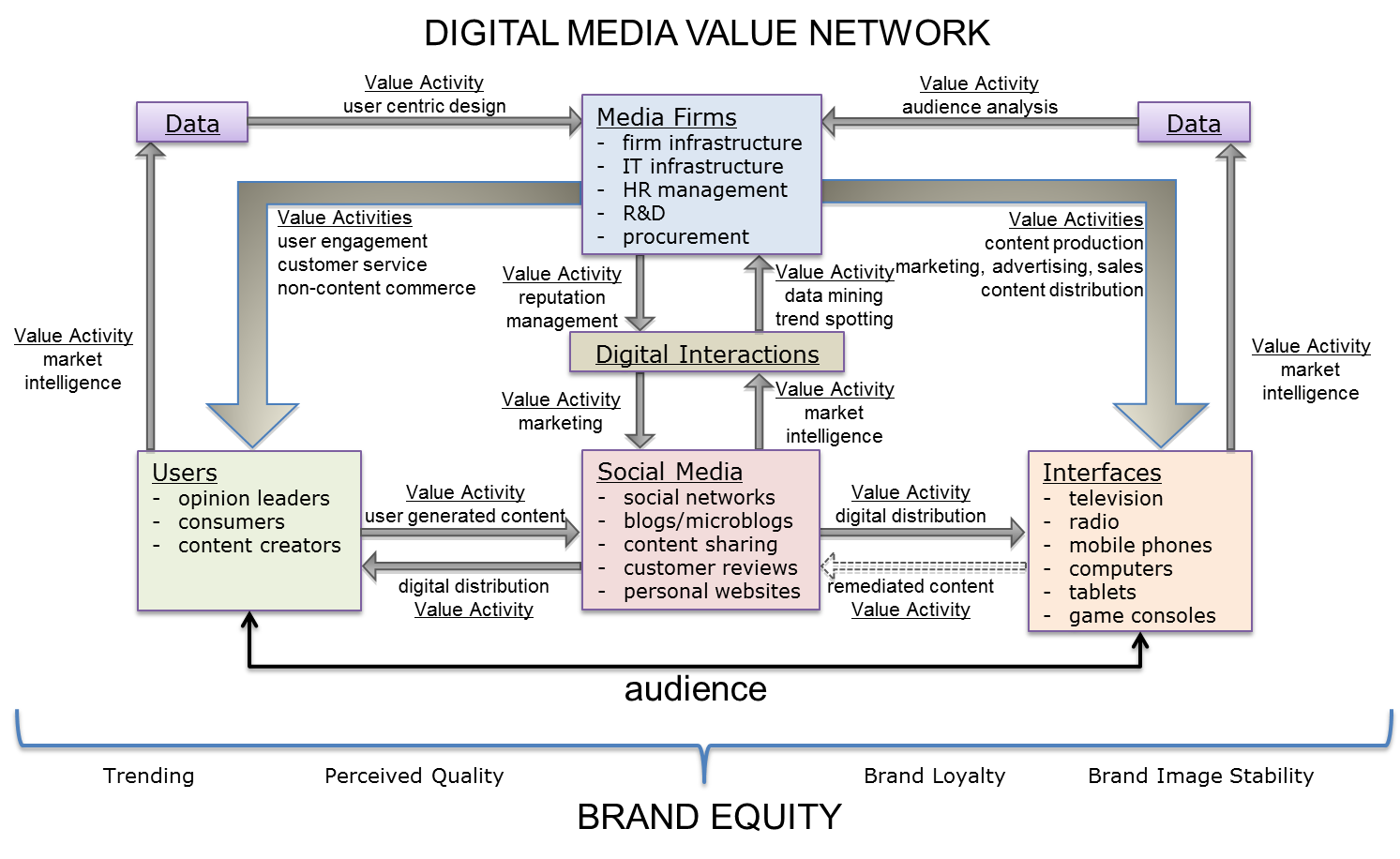 